HungaryHungaryHungaryHungaryApril 2025April 2025April 2025April 2025SundayMondayTuesdayWednesdayThursdayFridaySaturday12345678910111213141516171819Memorial Day for the Victims of the Holocaust20212223242526Easter SundayEaster Monday27282930NOTES: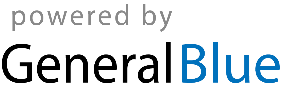 